目   录体育要闻蓝绍敏、李亚平会见袁伟民和中国女排老队员苏州体育博物馆开馆江苏省体育局局长陈少军调研苏州体育工作体坛动态“东吴人寿”第十一届苏州外企运动会开幕市体育局开展“六个一”基层走访调研苏州市体育局赴铜仁对接体育对口帮扶工作市、区体育2019常熟国际半程马拉松收官环太湖国际竞走多日赛与半程马拉松同场开赛江苏省首届海峡两岸垂钓友谊赛在苏举行他山之石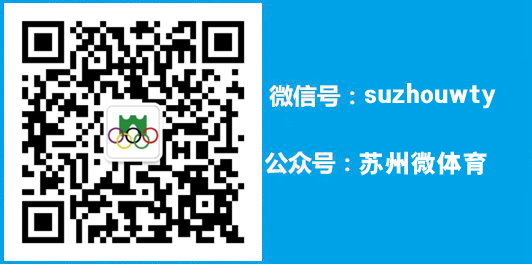 “成马”助力世界赛事名城建设驶上快车道宁夏丰富体育供给 六万多人去“赶集”【体育要闻】蓝绍敏、李亚平会见袁伟民和中国女排老队员10月25日，江苏省委常委、苏州市委书记蓝绍敏，苏州市委副书记、市长李亚平会见了国家体育总局原局长、中国女排原主教练袁伟民一行。中华全国体育基金会理事长吴齐，副市长王飏，市委副秘书长孙健江，市政府办副主任朱江，市体育局局长周志芳，以及帮助中国女排勇夺世界大赛“五连冠”的部分老队员参加会见。1981年，袁伟民率领中国女排在世界杯上夺得冠军，开启了中国女排世界大赛斩获“五连冠”的辉煌。迄今，中国女排共十次夺得世界冠军，锻造出以祖国至上、团结协作、顽强拼搏、永不言败为核心内涵的“女排精神”。在会见中，蓝绍敏、李亚平对袁伟民一行的到来表示欢迎，向各位帮助中国女排勇夺世界冠军的老队员表示问候。蓝绍敏说，近年来，苏州坚持以习近平新时代中国特色社会主义思想为指导，自觉践行新发展理念，坚定不移打好转型升级系列组合拳，经济社会持续平稳健康发展。中国女排是民族的骄傲，激励了一代又一代人。“女排精神”与苏州“三大法宝”内核一致，是我们宝贵的精神财富。当前，在推动新一轮发展中，苏州也面临着中美经贸摩擦等诸多风险挑战，必须大力发扬“女排精神”，不断赋予新的时代内涵，提振精气神，勇于争第一、创唯一，攻坚克难、挑战极限，奋力推动高质量发展走在时代前列。袁伟民深情回忆了自己在家乡苏州的成长生涯和执教中国女排期间的难忘瞬间。此次袁伟民回到家乡，其实是为了一件大事——明天，苏州市体育博物馆将正式开馆，其中不少珍贵藏品都来自袁伟民的个人捐赠。袁伟民说，近年来，苏州经济社会快速发展，体育事业亮点纷呈，自己由衷地为家乡感到骄傲和自豪。苏州体育博物馆的设立很有意义，非常高兴能将自己的藏品捐赠给家乡，希望更多人关注和支持中国女排，让“女排精神”不断展现新的时代价值。苏州体育博物馆开馆10月26日，历经十年筹备的苏州体育博物馆正式开馆。国家体育总局原局长、中国女排原主教练袁伟民，中华全国体育基金会理事长吴齐，江苏省体育局局长陈少军，苏州市副市长王飏、市政府办副主任朱江，孙晋芳率领的中国老女排部分队员，苏州市体育局局长周志芳、副局长陈艳青、程军红等出席开馆仪式。开馆仪式前袁伟民与老女排队员、苏州中学女排队员在苏州体育博物馆前共同栽下一棵桂花树寓意女排精神的传承和发扬。上午11时开馆仪式正式举行，周志芳在欢迎词中提到，苏州体育博物馆全面呈现了苏州体育的发展历程，袁伟民、孙晋芳慷慨捐赠的藏品更赋予了苏州体育博物馆传承体育文化，弘扬体育精神和女排精神的重要使命。孙晋芳作为老女排队员代表上台发言，她说，38年过去了，国人对女排精神依然眷恋，就是爱女排不为名、不为利，从不言败、永不放弃的精神。我们一直没有忘记初心，没有忘记自己是女排人，在各自工作岗位上不断继承和发扬女排精神。王飏副市长在致辞中表示袁伟民局长带领老女排队员来到苏州，激励苏州体育事业阔步前行，更激发了全市上下干事创业、争先进步的豪情斗志，苏州将大力弘扬新时代的女排精神顽强拼搏、奋勇向前、奋发向上，不断深入推进体育强市战略，扎实推进苏州高质量发展走在最前列，再创一个激情燃烧、干事创业的火红年代。            （综合来稿）江苏省体育局局长陈少军调研苏州体育工作10月25日，江苏省体育局局长陈少军来苏调研。苏州市副市长王飏、市政府办副主任朱江，苏州市体育局局长周志芳，江苏省体育局竞体处处长陶新，办公室副主任徐忠生等参加调研。上午，陈少军一行来到苏州市体育中心，慰问了正在训练的苏州省队市办现代五项队、手球队和跆拳道队，与运动员们亲切交流，勉励他们刻苦训练，为国争光、为江苏和苏州添彩。陈少军局长指出，要提高科学化训练水平，守住反兴奋剂工作底线，争取在2020年东京奥运会上取得更多参赛资格、获得更好成绩。下午，陈少军一行调研了狮山横塘羽乒中心和江苏省苏州体育训练基地。狮山横塘街道羽乒中心2016年由厂房改建而成，设有14片羽毛球场、5个乒乓球场，配有羽毛球用品商店、更衣室、淋浴房等一系列配套设施。江苏省苏州体育训练基地项目正在着力推进建设中，今后，将在满足苏州省队市办队伍训练需要的基础上，积极承办国际大型赛事。在随后举行的座谈会上，周志芳介绍了苏州体育工作情况。近年来，苏州不断深化体育改革、转变发展方式，以“增强人民体质，提升城市品质”为根本任务，加快建设国际体育文化名城，围绕“六边”工程，全力打造全民运动健身模范市。王飏表示，苏州体育部门要建好群众身边的体育设施，以全民健身为纲领，着重解决“怎么科学健身”的问题，增强百姓获得感；要在竞技体育方面取得好成绩，大力发展“冰雪运动”，办好有引领性、标杆性的赛事；要做好体育产业布局，抓好体育专业机构培育，打造一批有特色、有亮点的体育竞赛项目。在认真听取有关情况汇报后，陈少军对苏州体育近年来取得的工作成效给予充分肯定。他指出，进一步做好苏州体育工作，一要深入学习贯彻习近平总书记关于体育工作的一系列重要论述精神，让体育工作与“五位一体”总体布局紧密结合，树立更高的发展目标，发挥体育多元功能。二要建设更多小型、便利的体育设施，加强科学健身指导，发挥体育社会组织作用，加强信息化建设，满足百姓日益增长的体育需求，提升幸福感。三要推动竞技体育更好、更快、更高、更强，形成举国体制与市场机制相结合的发展模式；打造“训科医教”一体化的复合型团队，提高训练质量；加强队伍管理，重视队伍思想文化建设。四要注重借助市场主体力量，提升体育产业规模，助推苏州经济社会发展。五要注重体育文化事业进步，以融合开放的态度，全面提升苏州体育工作水平。                        （综合来稿）【体坛动态】“东吴人寿”第十一届苏州外企运动会开幕10月19日上午，“东吴人寿”苏州市第十一届外商投资企业运动会开幕式在苏州工业园区月光码头举行。副市长王飏、市政府办副主任朱江，市体育局局长周志芳、调研员龚冀铭等领导出席开幕式，为城市定向和皮划艇两项比赛鸣枪发令。苏州外企运动会已连续举办了十一年，在全国同类赛事中项目设置最多、参赛规模最大，也已成为国内独具特色的群众性体育标杆赛事。随着影响力和吸引力的日益提升，今年外企运动会在参赛企业数量和参赛人数方面均保持稳步增长，来自全市272家外企的近6000名运动员报名参赛，参赛企业数同比增加8.4%，其中世界五百强企业有近30家。特别值得一提的是，今年有72家新企业报名参赛，占总参赛企业数的26%。篮球项目有86家企业1290人报名，羽毛球项目有103家企业950人报名，乒乓球项目有90家企业523人报名，各项目报名人数均创历年新高。本届外企运动会各项赛事从9月一直延续至11月。赛事组委会在项目设置、竞赛组织、体育惠民服务等各方面下足功夫，在广泛征求参赛企业意见并进行充分调研的基础上，确定了本届外企运动会的项目设置。项目设置参照奥运会，设常规项目和推广项目共10个比赛。其中足球、篮球、羽毛球、乒乓球、高尔夫球、钓鱼6个项目为常规项目，台球、电子竞技、城市定向、皮划艇4个项目为推广项目。
本次竞赛组织突出特色，力争打造同类赛事“苏州样板”，除了坚持规范办赛、严把资格审核关外，在竞赛安排上也多有创新之举。为满足外企员工积极参与比赛的愿望，组委会在广泛调研、听取意见的基础上适当调整了竞赛办法，使外企新入职的员工能够参加比赛。在开幕式现场，紧扣苏城人文景观的皮划艇和城市定向两个项目一同开赛，首次以“水路齐发”的形式亮相。今年新增的皮划艇项目展示了苏州“古韵水城”城市风貌，赛事设置与城市特色相融合。城市定向赛设计了5条线路，覆盖姑苏区、高新区、工业园区、吴中区、相城区的18个特色地标，将苏州历史文化遗迹、地标建筑、特色美食等元素有机串联起来，全面展示了苏州城市的历史文化与时代气息。组委会坚持强内涵、扩外延的协同发展模式，在做大做强赛事本身的同时，注重丰富赛事外延。今年上半年陆续开展了丰富多彩的外企运动会主题活动，有提倡绿色环保的植树活动，有专门针对家庭的亲子活动，有鼓励大家关爱空巢老年人的爱心活动，还有教会大家如何运动健身的体育培训活动。主题活动从7月开始以每个月两次的频率贯穿至9月，在细节处充分体现了外企运动会“服务外企，体育惠民”的初心和宗旨。此外，还邀请企业代表拍摄外企运动会宣传片、组织开展地铁灯箱人物海选活动，丰富多彩的活动内容彰显了外企运动会的公益性、服务性。                            （综合来稿）市体育局开展“六个一”基层走访调研为贯彻落实党的十九大精神和深入开展“不忘初心、牢记使命”主题教育，10月17日，市体育局领导班子全体成员、局副处级以上干部和局机关各处室负责人，来到高新区狮山横塘街道进行“六个一”走访调研，掌握经济社会发展难点，为谋划苏州体育下阶段工作找准思路。调研共回收《社情民意征集表》《企业发展问题征集表》《重大项目问题征集表》共24份。市体育局“六个一”基层走访调研共分三个小组：局党组书记、局长周志芳带领“企业发展”组，走访了苏州创捷传媒展览股份有限公司和苏州福莱盈电子有限公司。局党组成员、副局长陈艳青带领“社情民意”组走进狮山街道狮山社区，并与社区居民进行了座谈。局党组成员、副局长程军红带领“重大项目”组，来到新狮社区新时代文明实践站和正在建设中的横山体育公园，听取群众诉求和情况介绍。                                             （综合来稿）苏州市体育局赴铜仁对接体育对口帮扶工作10月29日至31日，苏州市体育局局长周志芳带队赴贵州省铜仁市考察，对接体育对口帮扶工作。铜仁市副市长查颖冬，文体广电旅游局党组书记朱喜林、局长刘五星、副局长余晓松、党组成员张文等陪同考察。考察组先后前往铜仁市金滩沿江健身步道、凯德多功能运动场、云舍村级农体工程、梵净山登山线路、环梵自行车赛道、大明边城龙舟训练基地等地实地考察，并在傩文化博物馆会议室进行座谈交流。苏州、铜仁两市体育对口帮扶工作将以智力支持为重点，以健全完善双方对口帮扶工作长效机制为基础，通过政府推动、市场主导、资源共享、项目支撑、重点帮扶等措施，实现苏铜两地优势互补、协同发展。双方将重点在建设运动训练和休闲基地、打造体育精品赛事、构建人才培养机制、完善公共体育基础设施建设等方面开展帮扶合作。苏州市体育局副局长陶勇杰、程军红，市体育局相关处室、单位负责人参加考察学习。                              （综合来稿）【市、区体育】2019常熟国际半程马拉松收官10月27日，常熟银行2019常熟国际半程马拉松赛在尚湖边鸣枪开跑。赛事参赛人数为1万人，除了来自国内的33个省市地区的选手，还有来自33个国家和地区的200多名国际跑友，年龄最大的跑者77岁，最小的只有13岁，平均年龄34岁。今年的完赛奖牌以常熟市树红枫树的叶子为原型，枫叶的线条和一只蝴蝶的翅膀共同勾勒出了奖牌的外形，颜色的搭配体现出常熟那变换多彩的金秋时节。经过一番激烈的争夺，来自埃塞俄比亚的选手ADERA ABDISA TOLA ，以1小时02分38秒的成绩获得了半程项目男子组冠军，来自埃塞俄比亚的选手KIDIE GETACHEW MASRESHA和选手LESA ABAY ALEMU分获亚军和季军，成绩分别为1小时02分46秒和1小时06分33秒；半程项目女子组方面，来自埃塞俄比亚的选手DAGNE SIRANESH YIRGA，以1小时15分16秒的成绩获得了半程项目女子组冠军，来自埃塞俄比亚的选手GELAW ZEWDITU ADERAW和HIRPHO ZINASH GETACHEW 分获亚军和季军，成绩分别为1小时15分30秒和1小时16分14秒。短程项目中，男子组冠军由来自中国的选手沈斌，以37分56秒的成绩获得，来自中国的选手赵盼飞和蒲声宝分获亚军和季军，成绩分别为38分23秒和38分26秒；女子组冠军由来自中国的选手陈燕，以49分53秒的成绩获得，来自中国的选手孙玉萍和杨桂芳分获亚军和季军，成绩分别为56分31秒和57分14秒。     （综合来稿）环太湖国际竞走多日赛与半程马拉松同场开赛10月20日，持续三天的2019苏州吴中环太湖国际竞走多日赛暨太湖蓝半程马拉松在太湖畔鸣枪开赛。本次竞走多日赛有来自境外的选手约60名，涵盖澳大利亚、美国、巴西、匈牙利、墨西哥等28个世界竞走运动强国或地区，国内选手约200名。太湖蓝半程马拉松报名人数近8000人。本次赛事是一项将国际顶级竞技赛事、大众体育运动和景观体育相结合的，具有浓郁地方特色和自主品牌的经典赛事。其中国际竞走多日赛已连续举办了6年，先后被列入国家体育总局与江苏省政府签订的《建设公共体育服务体系示范合作协议》，2次获评江苏省最具影响力和品牌价值体育赛事。2018年开始，赛事被纳入国际田联竞走挑战赛系列，正式成为国际单项计划内赛事。今年的竞走多日赛创新性地将竞走和马拉松结合，首站竞走比赛与太湖蓝半程马拉松在同一起点同场开赛。这在国内的竞走和城市马拉松赛事中均是独一无二的，双赛合并兼顾了专业选手竞技性和大众选手的参与性。赛事路线环绕吴中太湖旅游区，沿着环太湖大道惬意的奔跑，咫尺之间就是烟波浩渺、景色优美的宽广湖面，同时将“一碧三万顷，相对洞庭山”的太湖美景尽收眼底。国际竞走多日赛完成首站太湖站（20公里）比赛之后，选手还要进行太湖新城站（12公里）、木渎站（12公里）的比赛，最终结果以个人和团体形式决出冠亚军。江苏省首届海峡两岸垂钓友谊赛在苏举行10月13日上午，江苏省首届海峡两岸垂钓友谊赛暨江苏省第二届垂钓书画艺术邀请展在巴城镇文化体育站举行，吸引了海峡两岸近三百名钓鱼运动员参加。本次比赛以“一脉传承，鱼水情深”为主题，赛程为期一天。选手们共进行三场比拼，角逐出团体前16强和团体最佳组织奖、最佳人气奖。为确保比赛公平、公正地进行，本次大赛的裁判队伍由30多位国家级裁判员组成。与比赛同时进行的是主会场的垂钓书画艺术展及慈善拍卖会。百余幅作品反映了作者对垂钓生活和大自然的热爱，对海峡两岸联谊的期盼。充分展示了大家为了传承和弘扬垂钓文化，以体育和艺术促进两岸人民交流的愿望。本次活动推进了两岸企业交流，昆台融合发展迈向更高水平，以丰富的活动内涵深化文化体育、商务贸易等各领域的交流合作，在两岸经济与文化体育融合上展现江苏特色。          （综合来稿）【他山之石】“成马”助力世界赛事名城建设10月27日，以“高标准筹备世大会，高质量建设赛事名城——运动新成都，跑向大满贯”为主题的2019成都马拉松鸣枪起跑，3万名来自国内外的选手一同开跑，感受成都这座美丽宜居公园城市的美景与运动激情。近年来成都提出加快世界赛事名城的建设目标，仅最近三年，就举办了国际体育赛事67项，中国高级别体育赛事160多项。作为国内马拉松赛事的新兴力量，成都马拉松自2017年创办以来，赛事规模和国际影响力迅速攀升。未来，成都将通过一系列的重大国际赛事，实现从“两山夹一城”到“一山连两翼”的转变。东部新区已被定位为城市核心功能承载地、公园城市理念引领区、国际交往新窗口、高品质人文活力区和世界赛事名城新引擎。打造文、商、娱、体相互融合的东安湖体育公园片区将成为成都建设世界赛事名城的重要载体。“办赛事就是办城市”，提升城市服务能力是成功举办大型体育赛事的基础支撑。在加快世界赛事名城的建设中，成都坚持把“谋赛”与“谋城”相结合，统筹做好赛事筹备和城市建设工作。同时，通过体育赛事搭台，积极营销城市，积极推进体育设施、赛事活动融入景点景区，搭建文化展演、旅游咨询、赛事活动等融合共享的信息资源平台，实现文体旅商资源聚合。                    （中国体育报）宁夏丰富体育供给 六万多人去“赶集”体育大集、社区运动会、全民健身节、冰雪嘉年华，一场接一场的体育活动吸引着宁夏各地群众走进体育，共享体育发展成果。宁夏体育系统整合体育资源，丰富体育供给，主动推介服务，将体育活动和服务送到百姓身边，让大家在参与全民健身中提升幸福感。2018年，宁夏回族自治区体育局创新推出了体育大集。今年，第二届宁夏体育大集在银川市金凤区毓秀公园与群众再次相约，6万多人前来“赶集”，体育大集的品牌效应初步显现。在本届体育大集上，40个自治区级单项体育协会推出了122项创意体育活动，14家体育企业推介了体育产业项目。活动以“运动改变生活 健康成就梦想”为主题，通过展示、比赛、互动、体验等多种形式，向广大群众和体育爱好者进行体育项目的普及推广和技能培训。宁夏体育彩票管理中心免费发放5000张体育彩票，为“赶集”的群众助兴。体育大集还配套举办了多项体育文化活动，让广大市民更全面、更深入地了解宁夏体育事业和参与全民健身。体育大集聘请了15名评委，就活动创意、现场互动等10项内容进行评比，40个参与协会获得不同层级的表彰。宁夏体育大集在整合体育资源，服务群众健身的同时，也是对自治区级体育协会在项目推广普及、科学健身指导、服务群众健身需求等方面的一次检阅，各协会通过互看互学，取长补短，实现了体育协会的共同发展。                                  （中国体育报）【简讯】※10月15日下午，书法家徐圭逊先生向苏州体育博物馆捐赠了一幅原国家体委副主任荣高棠的书法作品，局长周志芳代表市体育局接受了捐赠并向徐圭逊先生颁发了捐赠证书。        （综合来稿）※10月19日，在2019世界跆拳道大奖赛保加利亚站男子68公斤级的比赛中，苏州运动员赵帅以17比7战胜了该级别世界排名第一的韩国选手李大勋，一举夺冠。                 （综合来稿）※10月19日，2019中国家庭帆船赛在苏州太湖正式启航，来自全国各地的40支船队参与竞逐。中国帆船帆板运动协会主席张小冬、苏州市政府办副主任朱江、市体育局局长周志芳出席开幕式。（综合来稿）※10月22日，首届中国和球公开赛西宁站（西区）赛事在青海多巴国家高原体育训练基地落幕，苏州和球代表队作为江苏省唯一一支参赛队伍在比赛中脱颖而出，拿下西区冠军。       （综合来稿）※10月25日下午，由意大利威尼斯市长代表、苏州市荣誉市民罗拉·芬卡多以及威尼斯足球俱乐部代表保罗·波吉等率领的意大利市代表团，赴苏州市体育局进行交流座谈，共同商谈“2020年两市结好四十周年庆祝活动”筹备事宜。苏州市体育局调研员龚冀铭参加座谈会。                                       （综合来稿）